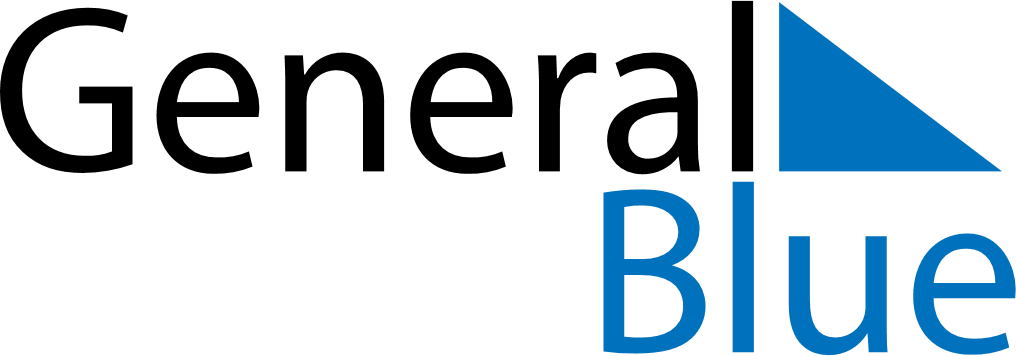 Weekly CalendarJanuary 6, 2019 - January 12, 2019Weekly CalendarJanuary 6, 2019 - January 12, 2019Weekly CalendarJanuary 6, 2019 - January 12, 2019Weekly CalendarJanuary 6, 2019 - January 12, 2019Weekly CalendarJanuary 6, 2019 - January 12, 2019Weekly CalendarJanuary 6, 2019 - January 12, 2019SUNDAYJan 06MONDAYJan 07MONDAYJan 07TUESDAYJan 08WEDNESDAYJan 09THURSDAYJan 10FRIDAYJan 11SATURDAYJan 12